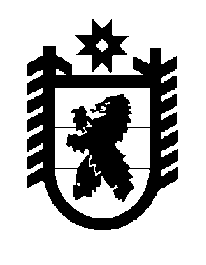 Российская Федерация Республика Карелия    ПРАВИТЕЛЬСТВО РЕСПУБЛИКИ КАРЕЛИЯПОСТАНОВЛЕНИЕот 7 декабря 2018 года № 454-Пг. Петрозаводск О внесении изменений в постановление ПравительстваРеспублики Карелия от 30 августа 2014 года № 278-ППравительство Республики Карелия п о с т а н о в л я е т:Внести в государственную программу Республики Карелия «Развитие культуры», утвержденную постановлением Правительства Республики Карелия от 30 августа 2014 года № 278-П «Об утверждении государственной программы Республики Карелия «Развитие культуры» (Собрание законодательства Республики Карелия, 2014, № 8, ст. 1456; 2015, № 4,                     ст. 677; 2016, № 1, ст. 74; № 8, ст. 1734; 2017, № 5, ст. 895; № 7, ст. 1364; № 9, ст. 1790; № 12, ст. 2472; 2018, № 4, ст. 758; № 5, ст. 1016; Официальный интернет-портал правовой информации (www.pravo.gov.ru), 19 ноября                 2018 года, № 1000201811190002), следующие изменения:                                                                      1) в подразделе «Методика распределения субсидий местным бюджетам на реализацию мероприятий государственной программы Республики Карелия «Развитие культуры» раздела II: пункт 1 дополнить абзацем следующего содержания:«реализацией мероприятий по сохранению, использованию и популяризации объектов культурного наследия (памятников истории и культуры).»;в пункте 2:абзац второй изложить в следующей редакции: «Сгпi = Суказi + Ссевi + Спамi + Сстi + Спсдi,»;дополнить абзацем следующего содержания:«Спсдi – объем субсидии бюджету соответствующего i-го муниципального образования на софинансирование расходных обязательств, связанных с реализацией мероприятий по сохранению, использованию и популяризации объектов культурного наследия (памятников истории и культуры).»;пункт 9 изложить в следующей редакции: «9. По состоянию на 1 ноября текущего года производится анализ достижения целевого показателя «отношение средней заработной платы работников муниципальных учреждений культуры к средней заработной плате работников культуры в Республике Карелия» (далее в настоящем подразделе – показатель). При недостижении показателя, в том числе в связи с объективным увеличением численности работников, бюджетам муниципальных образований предоставляется субсидия за счет средств нераспределенного резерва, утвержденного законом о бюджете, по формуле:Суказ резi = Суказ рез х (((Цзпi – Озпi) x Чj x 1,302 x 12 – Суказi –                  – Ссевi – Ссоф указi – Cсоф севi) x Ксофi) / SUM (((Цзпi – Озпi) x Чj x                      х 1,302 x 12 – Суказi – Ссевi – Ссоф указi – Cсоф севi) x Ксофi),где:Суказ резi – объем средств, выделяемых бюджету соответствующего 
i-го муниципального образования из нераспределенного резерва, утвержденного законом о бюджете;Суказ рез – размер нераспределенного резерва, утвержденного законом о бюджете;Цзпi – целевое значение средней заработной платы работников соответствующего i-го муниципального образования, установленное Правительством Республики Карелия;Озпi – обеспеченное средствами местного бюджета на текущий год значение средней заработной платы работников соответствующего i-го муниципального образования (без учета средств субсидии из бюджета Республики Карелия и ее софинансирования из  средств местного бюджета на цели повышения заработной платы работников муниципальных учреждений культуры) в соответствии с данными, предоставленными органами местного самоуправления;Чj – прогнозируемая на текущий год среднесписочная численность работников (без внешних совместителей и работающих по договорам гражданско-правового характера) в соответствии с данными, предоставленными органами местного самоуправления;Ссоф указi – объем средств, предусмотренный в бюджете соответствующего i-го муниципального образования на софинансирование расходных обязательств, связанных с повышением оплаты труда работников; Cсоф севi – объем средств, предусмотренный в бюджете соответствующего i-го муниципального образования на софинансирование расходных обязательств, связанных с доведением заработной платы работников, полностью отработавших норму рабочего времени, выплата которой осуществляется за счет средств местных бюджетов, до размера минимальной заработной платы в Республике Карелия, увеличенной на размер районного коэффициента и процентной надбавки за работу в районах Крайнего Севера и приравненных к ним местностях.В случае если суммарный объем средств, необходимых для достижения муниципальными образованиями целевых показателей средней заработной платы работников на текущий год, меньше размера резерва, предусмотренного законом о бюджете, объем субсидии для муниципального образования, выделяемой из резерва, определяется по формуле:Суказ резi = ((Цзпi – Озпi) x Чj x 1,302 x 12 – Суказi – Ссевi –– Ссоф указi – Cсоф севi) x Ксофi.»;дополнить пунктами 12 – 13 следующего содержания:«12. Распределение субсидии на софинансирование расходных обязательств, связанных с реализацией мероприятий по сохранению, использованию и популяризации объектов культурного наследия (памятников истории и культуры), рассчитывается по формуле:Спсдi = Спсд x Рмiпсд / Рмпсд,где:Спсд – общий объем субсидии на софинансирование расходных обязательств, связанных с реализацией мероприятий по сохранению, использованию и популяризации объектов культурного наследия (памятников истории и культуры), выделяемый бюджетам муниципальных образований из бюджета Республики Карелия;Рмiпсд – объем расходных обязательств, связанных с проведением мероприятий по сохранению, использованию и популяризации объектов культурного наследия (памятников истории и культуры), соответствующего   i-го муниципального образования;Рмпсд – суммарный объем расходных обязательств, связанных с проведением мероприятий по сохранению, использованию и популяризации объектов культурного наследия (памятников истории и культуры), муниципальных образований.13. Доля средств местного бюджета, подлежащая направлению на финансовое обеспечение расходного обязательства, связанного с реализацией мероприятий по сохранению, использованию и популяризации объектов культурного наследия (памятников истории и культуры), составляет не менее 50 процентов.»;2) приложение 1 дополнить пунктом 1.0.0.1.12 следующего содержания:3) приложение 6 изложить в следующей редакции: Сведения о показателях (индикаторах) в разрезе                                  муниципальных образований           Глава Республики Карелия 					                  А.О. Парфенчиков «1.0.0.1.12.разработан-ная проект-ная доку-ментация для проведения мероприятий по сохране-нию, исполь-зованию и популяри-зации объектов культурного наследия (памятников истории и культуры)еди-ниц------1--Х»»;«Приложение 6 к государственной программеМуниципальное образованиеНаименование показателя, единица измеренияЗначения показателейЗначения показателейЗначения показателейЗначения показателейЗначения показателейЗначения показателейЗначения показателейЗначения показателейЗначения показателейМуниципальное образованиеНаименование показателя, единица измерения2012год2013 год2014 год2015 год2016 год2017 год2018 год2019 год2020 год1234567891011Задача 1. Сохранение культурного наследия и расширение доступа граждан к культурным ценностям и информацииЗадача 1. Сохранение культурного наследия и расширение доступа граждан к культурным ценностям и информацииЗадача 1. Сохранение культурного наследия и расширение доступа граждан к культурным ценностям и информацииЗадача 1. Сохранение культурного наследия и расширение доступа граждан к культурным ценностям и информацииЗадача 1. Сохранение культурного наследия и расширение доступа граждан к культурным ценностям и информацииЗадача 1. Сохранение культурного наследия и расширение доступа граждан к культурным ценностям и информацииЗадача 1. Сохранение культурного наследия и расширение доступа граждан к культурным ценностям и информацииЗадача 1. Сохранение культурного наследия и расширение доступа граждан к культурным ценностям и информацииЗадача 1. Сохранение культурного наследия и расширение доступа граждан к культурным ценностям и информацииЗадача 1. Сохранение культурного наследия и расширение доступа граждан к культурным ценностям и информацииЗадача 1. Сохранение культурного наследия и расширение доступа граждан к культурным ценностям и информацииБеломорский муниципальный районпоказатель 1.0.0.1.3. Количество воинских захоронений и мемориалов, памятников, связанных с развитием культуры и историей Республики Карелия, на которых проведены работы по сохранению, единиц-1111----Калевальский муниципальный районпоказатель 1.0.0.1.3. Количество воинских захоронений и мемориалов, памятников, связанных с развитием культуры и историей Республики Карелия, на которых проведены работы по сохранению, единиц112111---Кемский муниципальный районпоказатель 1.0.0.1.3. Количество воинских захоронений и мемориалов, памятников, связанных с развитием культуры и историей Республики Карелия, на которых проведены работы по сохранению, единиц11121----Кондопожский муниципальный районпоказатель 1.0.0.1.3. Количество воинских захоронений и мемориалов, памятников, связанных с развитием культуры и историей Республики Карелия, на которых проведены работы по сохранению, единиц--1--1---Костомукшский городской округпоказатель 1.0.0.1.3. Количество воинских захоронений и мемориалов, памятников, связанных с развитием культуры и историей Республики Карелия, на которых проведены работы по сохранению, единиц---------1234567891011Лахденпохский муниципальный район---111---Лоухский муниципальный район111-211--Медвежьегорский муниципальный район--111---Муезерский муниципальный район--1-1-1--Олонецкий муниципальный район2111231--Петрозаводский городской округ-1111----Питкярантский муниципальный район-1-111---Прионежский муниципальный район1----1---Пряжинский муниципальный район-212-----Пудожский муниципальный район---------Сегежский муниципальный район-1-11----Сортавальский муниципальный район---1-----Суоярвский муниципальный район1---12---1234567891011Беломорский муниципальный районпоказатель 1.0.0.1.12.Разработанная проектная документация для прове-дения меро-приятий по сохранению, использова-нию и попу-ляризации объектов культурного наследия (памятников истории и культуры), единиц---------Калевальский муниципальный районпоказатель 1.0.0.1.12.Разработанная проектная документация для прове-дения меро-приятий по сохранению, использова-нию и попу-ляризации объектов культурного наследия (памятников истории и культуры), единиц---------Кемский муниципальный районпоказатель 1.0.0.1.12.Разработанная проектная документация для прове-дения меро-приятий по сохранению, использова-нию и попу-ляризации объектов культурного наследия (памятников истории и культуры), единиц---------Кондопожский муниципальный районпоказатель 1.0.0.1.12.Разработанная проектная документация для прове-дения меро-приятий по сохранению, использова-нию и попу-ляризации объектов культурного наследия (памятников истории и культуры), единиц---------Костомукшский городской округпоказатель 1.0.0.1.12.Разработанная проектная документация для прове-дения меро-приятий по сохранению, использова-нию и попу-ляризации объектов культурного наследия (памятников истории и культуры), единиц---------Лахденпохский муниципальный районпоказатель 1.0.0.1.12.Разработанная проектная документация для прове-дения меро-приятий по сохранению, использова-нию и попу-ляризации объектов культурного наследия (памятников истории и культуры), единиц---------Лоухский муниципальный районпоказатель 1.0.0.1.12.Разработанная проектная документация для прове-дения меро-приятий по сохранению, использова-нию и попу-ляризации объектов культурного наследия (памятников истории и культуры), единиц---------Медвежьегорский муниципальный районпоказатель 1.0.0.1.12.Разработанная проектная документация для прове-дения меро-приятий по сохранению, использова-нию и попу-ляризации объектов культурного наследия (памятников истории и культуры), единиц---------Муезерский муниципальный районпоказатель 1.0.0.1.12.Разработанная проектная документация для прове-дения меро-приятий по сохранению, использова-нию и попу-ляризации объектов культурного наследия (памятников истории и культуры), единиц---------Олонецкий муниципальный районпоказатель 1.0.0.1.12.Разработанная проектная документация для прове-дения меро-приятий по сохранению, использова-нию и попу-ляризации объектов культурного наследия (памятников истории и культуры), единиц---------Петрозаводский городской округпоказатель 1.0.0.1.12.Разработанная проектная документация для прове-дения меро-приятий по сохранению, использова-нию и попу-ляризации объектов культурного наследия (памятников истории и культуры), единиц---------Питкярантский муниципальный районпоказатель 1.0.0.1.12.Разработанная проектная документация для прове-дения меро-приятий по сохранению, использова-нию и попу-ляризации объектов культурного наследия (памятников истории и культуры), единиц---------Прионежский муниципальный районпоказатель 1.0.0.1.12.Разработанная проектная документация для прове-дения меро-приятий по сохранению, использова-нию и попу-ляризации объектов культурного наследия (памятников истории и культуры), единиц---------Пряжинский муниципальный районпоказатель 1.0.0.1.12.Разработанная проектная документация для прове-дения меро-приятий по сохранению, использова-нию и попу-ляризации объектов культурного наследия (памятников истории и культуры), единиц---------1234567891011Пудожский муниципальный район---------Сегежский муниципальный район---------Сортавальский муниципальный район------1--Суоярвский муниципальный район---------Задача 3. Обеспечение условий для развития сферы культурыЗадача 3. Обеспечение условий для развития сферы культурыЗадача 3. Обеспечение условий для развития сферы культурыЗадача 3. Обеспечение условий для развития сферы культурыЗадача 3. Обеспечение условий для развития сферы культурыЗадача 3. Обеспечение условий для развития сферы культурыЗадача 3. Обеспечение условий для развития сферы культурыЗадача 3. Обеспечение условий для развития сферы культурыЗадача 3. Обеспечение условий для развития сферы культурыЗадача 3. Обеспечение условий для развития сферы культурыЗадача 3. Обеспечение условий для развития сферы культурыБеломорский муниципальный районпоказатель 1.0.0.3.4.Количество объектов в сфере культуры, сданных в эксплуатацию после строи-тельства и реконструк-ции, единиц---------Калевальский муниципальный районпоказатель 1.0.0.3.4.Количество объектов в сфере культуры, сданных в эксплуатацию после строи-тельства и реконструк-ции, единиц---------Кемский муниципальный районпоказатель 1.0.0.3.4.Количество объектов в сфере культуры, сданных в эксплуатацию после строи-тельства и реконструк-ции, единиц---------Кондопожский муниципальный районпоказатель 1.0.0.3.4.Количество объектов в сфере культуры, сданных в эксплуатацию после строи-тельства и реконструк-ции, единиц---------Костомукшский городской округпоказатель 1.0.0.3.4.Количество объектов в сфере культуры, сданных в эксплуатацию после строи-тельства и реконструк-ции, единиц---------Лахденпохский муниципальный районпоказатель 1.0.0.3.4.Количество объектов в сфере культуры, сданных в эксплуатацию после строи-тельства и реконструк-ции, единиц---------Лоухский муниципальный районпоказатель 1.0.0.3.4.Количество объектов в сфере культуры, сданных в эксплуатацию после строи-тельства и реконструк-ции, единиц---------Медвежьегорский муниципальный районпоказатель 1.0.0.3.4.Количество объектов в сфере культуры, сданных в эксплуатацию после строи-тельства и реконструк-ции, единиц---------Муезерский муниципальный районпоказатель 1.0.0.3.4.Количество объектов в сфере культуры, сданных в эксплуатацию после строи-тельства и реконструк-ции, единиц---------Олонецкий муниципальный районпоказатель 1.0.0.3.4.Количество объектов в сфере культуры, сданных в эксплуатацию после строи-тельства и реконструк-ции, единиц---------1234567891011Петрозаводский городской округ---------Питкярантский муниципальный район---------Прионежский муниципальный район---------Пряжинский муниципальный район---------Пудожский муниципальный район---------Сегежский муниципальный район------1--Сортавальский муниципальный район------1--Суоярвский муниципальный район---------Беломорский муниципальный районпоказатель 1.0.0.3.5.Количество посещений организаций культуры по отношению к уровню 2010 года, процентов-----118118,5119120Калевальский муниципальный районпоказатель 1.0.0.3.5.Количество посещений организаций культуры по отношению к уровню 2010 года, процентов-----118118,5119120Кемский муниципальный районпоказатель 1.0.0.3.5.Количество посещений организаций культуры по отношению к уровню 2010 года, процентов-----118118,5119120Кондопожский муниципальный районпоказатель 1.0.0.3.5.Количество посещений организаций культуры по отношению к уровню 2010 года, процентов-----118118,5119120Костомукшский городской округпоказатель 1.0.0.3.5.Количество посещений организаций культуры по отношению к уровню 2010 года, процентов-----118118,5119120Лахденпохский муниципальный районпоказатель 1.0.0.3.5.Количество посещений организаций культуры по отношению к уровню 2010 года, процентов-----118118,51191201234567891011Лоухский муниципальный район-----118118,5119120Медвежьегорский муниципальный район-----118118,5119120Муезерский муниципальный район-----118118,5119120Олонецкий муниципальный район-----118118,5119120Петрозаводский городской округ-----118---Питкярантский муниципальный район-----118118,5119120Прионежский муни-ципальный район-----118118,5119120Пряжинский муни-ципальный район-----118118,5119120Пудожский муни-ципальный район-----118118,5119120Сегежский муниципальный район-----118118,5119120Сортавальский муниципальный район-----118118,5119120Суоярвский муниципальный район-----118118,5119120Беломорский муниципальный районпоказатель 1.0.0.3.6.Средняя численность участников клубных формирований в расчете на            1 тыс. человек, человек-----26272830Калевальский муниципальный районпоказатель 1.0.0.3.6.Средняя численность участников клубных формирований в расчете на            1 тыс. человек, человек-----262728301234567891011Кемский муниципальный район-----26272830Кондопожский муниципальный район-----26272830Костомукшский городской округ-----26272830Лахденпохский муниципальный район-----26272830Лоухский муници-пальный район-----26272830Медвежьегорский муниципальный район-----26272830Муезерский муни-ципальный район-----26272830Олонецкий муници-пальный район-----26272830Петрозаводский городской округ-----26---Питкярантский муниципальный район-----26272830Прионежский муниципальный район-----26272830Пряжинский муни-ципальный район-----26272830Пудожский муни-ципальный район-----26272830Сегежский муни-ципальный район-----26272830Сортавальский муниципальный район-----26272830Суоярвский муни-ципальный район-----262728301234567891011Беломорский муниципальный районпоказатель 1.0.0.3.7.Отношение средней заработной платы работников муниципаль-ных учреж-дений куль-туры к средней заработной плате работников культуры в Республике Карелия, процентов------93*--Калевальский муниципальный районпоказатель 1.0.0.3.7.Отношение средней заработной платы работников муниципаль-ных учреж-дений куль-туры к средней заработной плате работников культуры в Республике Карелия, процентов------86*--Кемский муниципальный районпоказатель 1.0.0.3.7.Отношение средней заработной платы работников муниципаль-ных учреж-дений куль-туры к средней заработной плате работников культуры в Республике Карелия, процентов------86*--Кондопожский муниципальный районпоказатель 1.0.0.3.7.Отношение средней заработной платы работников муниципаль-ных учреж-дений куль-туры к средней заработной плате работников культуры в Республике Карелия, процентов------77*--Костомукшский городской округпоказатель 1.0.0.3.7.Отношение средней заработной платы работников муниципаль-ных учреж-дений куль-туры к средней заработной плате работников культуры в Республике Карелия, процентов------93*--Лахденпохский муниципальный районпоказатель 1.0.0.3.7.Отношение средней заработной платы работников муниципаль-ных учреж-дений куль-туры к средней заработной плате работников культуры в Республике Карелия, процентов------77*--Лоухский муниципальный районпоказатель 1.0.0.3.7.Отношение средней заработной платы работников муниципаль-ных учреж-дений куль-туры к средней заработной плате работников культуры в Республике Карелия, процентов------93*--Медвежьегорский муниципальный районпоказатель 1.0.0.3.7.Отношение средней заработной платы работников муниципаль-ных учреж-дений куль-туры к средней заработной плате работников культуры в Республике Карелия, процентов------83*--Муезерский муниципальный районпоказатель 1.0.0.3.7.Отношение средней заработной платы работников муниципаль-ных учреж-дений куль-туры к средней заработной плате работников культуры в Республике Карелия, процентов------83*--Олонецкий муници-пальный районпоказатель 1.0.0.3.7.Отношение средней заработной платы работников муниципаль-ных учреж-дений куль-туры к средней заработной плате работников культуры в Республике Карелия, процентов------77*--Петрозаводский городской округпоказатель 1.0.0.3.7.Отношение средней заработной платы работников муниципаль-ных учреж-дений куль-туры к средней заработной плате работников культуры в Республике Карелия, процентов------77*--Питкярантский муниципальный районпоказатель 1.0.0.3.7.Отношение средней заработной платы работников муниципаль-ных учреж-дений куль-туры к средней заработной плате работников культуры в Республике Карелия, процентов------77*--Прионежский муниципальный районпоказатель 1.0.0.3.7.Отношение средней заработной платы работников муниципаль-ных учреж-дений куль-туры к средней заработной плате работников культуры в Республике Карелия, процентов------77*--Пряжинский муниципальный районпоказатель 1.0.0.3.7.Отношение средней заработной платы работников муниципаль-ных учреж-дений куль-туры к средней заработной плате работников культуры в Республике Карелия, процентов------77*--Пудожский муниципальный районпоказатель 1.0.0.3.7.Отношение средней заработной платы работников муниципаль-ных учреж-дений куль-туры к средней заработной плате работников культуры в Республике Карелия, процентов------83*--1234567891011Сегежский муниципальный район------83*--Сортавальский муниципальный район------77*--Суоярвский муниципальный район------77*--Беломорский муниципальный районпоказатель 1.0.0.3.8.Обеспечение выплаты заработной платы работ-никам муници-пальных учреждений, полностью отработавшим за соответ-ствующий период норму рабочего времени и выполнившим нормы труда (трудовые обязанности), не ниже размера минимальной заработной платы в Республике Карелия, увеличенной на размер районного коэффициента и процентной надбавки за работу в районах Крайнего Севера и приравненных к ним местностях, да/нет------да--Калевальский муниципальный районпоказатель 1.0.0.3.8.Обеспечение выплаты заработной платы работ-никам муници-пальных учреждений, полностью отработавшим за соответ-ствующий период норму рабочего времени и выполнившим нормы труда (трудовые обязанности), не ниже размера минимальной заработной платы в Республике Карелия, увеличенной на размер районного коэффициента и процентной надбавки за работу в районах Крайнего Севера и приравненных к ним местностях, да/нет------да--Кемский муниципальный районпоказатель 1.0.0.3.8.Обеспечение выплаты заработной платы работ-никам муници-пальных учреждений, полностью отработавшим за соответ-ствующий период норму рабочего времени и выполнившим нормы труда (трудовые обязанности), не ниже размера минимальной заработной платы в Республике Карелия, увеличенной на размер районного коэффициента и процентной надбавки за работу в районах Крайнего Севера и приравненных к ним местностях, да/нет------да--Кондопожский муниципальный районпоказатель 1.0.0.3.8.Обеспечение выплаты заработной платы работ-никам муници-пальных учреждений, полностью отработавшим за соответ-ствующий период норму рабочего времени и выполнившим нормы труда (трудовые обязанности), не ниже размера минимальной заработной платы в Республике Карелия, увеличенной на размер районного коэффициента и процентной надбавки за работу в районах Крайнего Севера и приравненных к ним местностях, да/нет------да--Костомукшский городской округпоказатель 1.0.0.3.8.Обеспечение выплаты заработной платы работ-никам муници-пальных учреждений, полностью отработавшим за соответ-ствующий период норму рабочего времени и выполнившим нормы труда (трудовые обязанности), не ниже размера минимальной заработной платы в Республике Карелия, увеличенной на размер районного коэффициента и процентной надбавки за работу в районах Крайнего Севера и приравненных к ним местностях, да/нет------да--Лахденпохский муниципальный районпоказатель 1.0.0.3.8.Обеспечение выплаты заработной платы работ-никам муници-пальных учреждений, полностью отработавшим за соответ-ствующий период норму рабочего времени и выполнившим нормы труда (трудовые обязанности), не ниже размера минимальной заработной платы в Республике Карелия, увеличенной на размер районного коэффициента и процентной надбавки за работу в районах Крайнего Севера и приравненных к ним местностях, да/нет------да--Лоухский муниципальный районпоказатель 1.0.0.3.8.Обеспечение выплаты заработной платы работ-никам муници-пальных учреждений, полностью отработавшим за соответ-ствующий период норму рабочего времени и выполнившим нормы труда (трудовые обязанности), не ниже размера минимальной заработной платы в Республике Карелия, увеличенной на размер районного коэффициента и процентной надбавки за работу в районах Крайнего Севера и приравненных к ним местностях, да/нет------да--Медвежьегорский муниципальный районпоказатель 1.0.0.3.8.Обеспечение выплаты заработной платы работ-никам муници-пальных учреждений, полностью отработавшим за соответ-ствующий период норму рабочего времени и выполнившим нормы труда (трудовые обязанности), не ниже размера минимальной заработной платы в Республике Карелия, увеличенной на размер районного коэффициента и процентной надбавки за работу в районах Крайнего Севера и приравненных к ним местностях, да/нет------да--Муезерский муници-пальный районпоказатель 1.0.0.3.8.Обеспечение выплаты заработной платы работ-никам муници-пальных учреждений, полностью отработавшим за соответ-ствующий период норму рабочего времени и выполнившим нормы труда (трудовые обязанности), не ниже размера минимальной заработной платы в Республике Карелия, увеличенной на размер районного коэффициента и процентной надбавки за работу в районах Крайнего Севера и приравненных к ним местностях, да/нет------да--Олонецкий муниципальный районпоказатель 1.0.0.3.8.Обеспечение выплаты заработной платы работ-никам муници-пальных учреждений, полностью отработавшим за соответ-ствующий период норму рабочего времени и выполнившим нормы труда (трудовые обязанности), не ниже размера минимальной заработной платы в Республике Карелия, увеличенной на размер районного коэффициента и процентной надбавки за работу в районах Крайнего Севера и приравненных к ним местностях, да/нет------да--Петрозаводский городской округпоказатель 1.0.0.3.8.Обеспечение выплаты заработной платы работ-никам муници-пальных учреждений, полностью отработавшим за соответ-ствующий период норму рабочего времени и выполнившим нормы труда (трудовые обязанности), не ниже размера минимальной заработной платы в Республике Карелия, увеличенной на размер районного коэффициента и процентной надбавки за работу в районах Крайнего Севера и приравненных к ним местностях, да/нет------да--Питкярантский муниципальный районпоказатель 1.0.0.3.8.Обеспечение выплаты заработной платы работ-никам муници-пальных учреждений, полностью отработавшим за соответ-ствующий период норму рабочего времени и выполнившим нормы труда (трудовые обязанности), не ниже размера минимальной заработной платы в Республике Карелия, увеличенной на размер районного коэффициента и процентной надбавки за работу в районах Крайнего Севера и приравненных к ним местностях, да/нет------да--1234567891011Прионежский муниципальный район------да--Пряжинский муниципальный район------да--Пудожский муниципальный район------да--Сегежский муниципальный район------да--Сортавальский муниципальный район------да--Суоярвский муниципальный район------да--Беломорский муниципальный районпоказатель 1.0.0.3.9.Доля зданий учреждений культурно-досугового типа в сельской местности, находящихся  в неудовлет-ворительном состоянии, в общем количестве зданий учреждений культурно-досугового типа в сельской местности, процентов------3025-Калевальский муниципальный районпоказатель 1.0.0.3.9.Доля зданий учреждений культурно-досугового типа в сельской местности, находящихся  в неудовлет-ворительном состоянии, в общем количестве зданий учреждений культурно-досугового типа в сельской местности, процентов------3025-Кемский муниципальный районпоказатель 1.0.0.3.9.Доля зданий учреждений культурно-досугового типа в сельской местности, находящихся  в неудовлет-ворительном состоянии, в общем количестве зданий учреждений культурно-досугового типа в сельской местности, процентов------3025-Кондопожский муниципальный районпоказатель 1.0.0.3.9.Доля зданий учреждений культурно-досугового типа в сельской местности, находящихся  в неудовлет-ворительном состоянии, в общем количестве зданий учреждений культурно-досугового типа в сельской местности, процентов------3025-Костомукшский городской округпоказатель 1.0.0.3.9.Доля зданий учреждений культурно-досугового типа в сельской местности, находящихся  в неудовлет-ворительном состоянии, в общем количестве зданий учреждений культурно-досугового типа в сельской местности, процентов------3025-Лахденпохский муниципальный районпоказатель 1.0.0.3.9.Доля зданий учреждений культурно-досугового типа в сельской местности, находящихся  в неудовлет-ворительном состоянии, в общем количестве зданий учреждений культурно-досугового типа в сельской местности, процентов------3025-Лоухский муниципальный районпоказатель 1.0.0.3.9.Доля зданий учреждений культурно-досугового типа в сельской местности, находящихся  в неудовлет-ворительном состоянии, в общем количестве зданий учреждений культурно-досугового типа в сельской местности, процентов------3025-Медвежьегорский муниципальный районпоказатель 1.0.0.3.9.Доля зданий учреждений культурно-досугового типа в сельской местности, находящихся  в неудовлет-ворительном состоянии, в общем количестве зданий учреждений культурно-досугового типа в сельской местности, процентов------3025-1234567891011Муезерский муниципальный район------3025-Олонецкий муниципальный район------3025-Петрозаводский городской округ---------Питкярантский муниципальный район------3025-Прионежский муниципальный район------3025-Пряжинский муниципальный район------3025-Пудожский муниципальный район------3025-Сегежский муниципальный район------3025-Сортавальский муниципальный район------3025-Суоярвский муниципальный район------3025-».